Year 6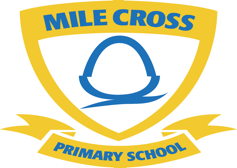 Try and let us know what you have been doing on Class Dojo once/twice a week if you can. You can upload pictures or videos.Year 6 Top Websites English:Spelling Shed – https://www.spellingshed.com/en-gbBBC Bitesize-https://www.bbc.co.uk/bitesize/dailylessonsReading:Read Theory - https://readtheory.org/Oxford Owl - https://home.oxfordowl.co.uk/Maths:BBC Bitesize - https://www.bbc.co.uk/bitesize/dailylessonsMathsFrame - https://mathsframe.co.uk/Others:Science Museum - https://totaldarkness.sciencemuseum.org.uk/Woodland Trust - https://www.woodlandtrust.org.uk/blog/2020/03/kids-nature-activities-self-isolation/National History Museum - https://www.nhm.ac.uk/discover/how-to-make-and-use-a-nature-journal-to-record-your-wildlife-obs.htmlJumpstart Jonny – https://www.jumpstartjonny.co.uk/free-stuffPE with Joe - https://www.thebodycoach.com/blog/pe-with-joe-1254.htmlThe Oak National Academy - https://www.thenational.academy/online-classroom/year-6/If you have any questions, please get in touch: jpercy@milecrossprimary.norfolk.sch.uk       rdavidson@milecrossprimary.norfolk.sch.ukM20mins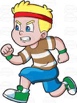 Joe WicksEnglish- 30-40 minutes(from BBC Bitesize, work pack or SPaG/reading revision book)https://www.bbc.co.uk/bitesize/dailylessons20 mins reading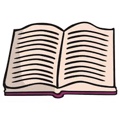 Maths – 30-40 minutes (from BBC Bitesize, work pack or Maths revision book)https://www.bbc.co.uk/bitesize/dailylessonsTJoe WicksEnglish- 30-40 minutes(from BBC Bitesize, work pack or SPaG/reading revision book)https://www.bbc.co.uk/bitesize/dailylessons20 mins reading Maths – 30-40 minutes (from BBC Bitesize, work pack or Maths revision book)https://www.bbc.co.uk/bitesize/dailylessons20 mins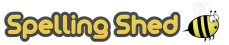 https://www.spellingshed.com/en-gb/WJoe WicksEnglish- 30-40 minutes(from BBC Bitesize, work pack or SPaG/reading revision book)https://www.bbc.co.uk/bitesize/dailylessons20 mins readingMaths – 30-40 minutes (from BBC Bitesize, work pack or Maths revision book)https://www.bbc.co.uk/bitesize/dailylessonsThJoe WicksEnglish- 30-40 minutes(from BBC Bitesize, work pack or SPaG/reading revision book)https://www.bbc.co.uk/bitesize/dailylessons20 mins readingMaths – 30-40 minutes (from BBC Bitesize, work pack or Maths revision book)https://www.bbc.co.uk/bitesize/dailylessons20 minshttps://www.spellingshed.com/en-gb/FJoe WicksEnglish- 30-40 minutes(from BBC Bitesize, work pack or SPaG/reading revision book)https://www.bbc.co.uk/bitesize/dailylessons20 mins readingMaths – 30-40 minutes (from BBC Bitesize, work pack or Maths revision book)https://www.bbc.co.uk/bitesize/dailylessons